ミニお面つくり体験ミニお面つくり体験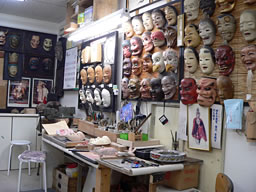 出展者名遊創工房所在地大阪狭山市茱の木１丁目1415電話番号072-366-3933営業時間９：００～１７：００定休日月曜日・土曜日・日曜日出展内容＊完成品のお面を展示。（かぶったり、写真を撮って楽しもう！）＊ミニサイズのお面を製作体験します。刃物での加工後からの工程を体験していただけます。　紙やすりで削って→色付け→顔書き。事前登録制！遊創工房の事業内容＆アピール！＊商　　品：能面、狂言面用のお面、飾り用お面、携帯ストラップのトップな　　　　　　　どを販売。＊体験教室：火曜から金曜　開催（要予約）所要時間３時間体験教室は刃物などを扱うため２０歳以上の方のみの募集となります。出展内容＊完成品のお面を展示。（かぶったり、写真を撮って楽しもう！）＊ミニサイズのお面を製作体験します。刃物での加工後からの工程を体験していただけます。　紙やすりで削って→色付け→顔書き。事前登録制！遊創工房の事業内容＆アピール！＊商　　品：能面、狂言面用のお面、飾り用お面、携帯ストラップのトップな　　　　　　　どを販売。＊体験教室：火曜から金曜　開催（要予約）所要時間３時間体験教室は刃物などを扱うため２０歳以上の方のみの募集となります。